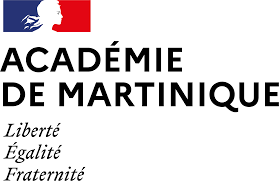 Déclaration d’un nouveau local A remplir par la personne physique ou morale responsable de la gestion des locaux et à transmettre par mail à : drajes-acm@ac-martinique.fr Ou par courrier au : DRAJES – service des accueils de mineursImm. Agora2 – Rond-point du Calendrier Lagunaire – 97200 Fort-de-France Code organisateur : 972ORG___________ Nature   établissement scolaire 	salle polyvalente 	équipement sportif centre de loisirs 	autre (préciser) :Type d’ERP :	Extension  CTS – L – PA – PE – R  - X - autre Catégorie d’ERP (voir annexes) :  1 – 2 – 3 – 4 - 5 Implantation   Dénomination et commune : Adresse :Code postal et commune :Téléphone : E-mail : Prévention des risques sanitaires dans les bâtiments recevant des enfants Date de construction du Bâtiment :Joindre une copie du dossier technique amiante si date de construction antérieure à 1997 et une copie du rapport de constat de risque d’exposition au plomb si construction antérieure à 1949.Assurance Compagnie et n° de contrat :Joindre la copie du contrat d’assurance Capacité d’accueil  Exploitant association 	comité d’entreprise                                     collectivité territorialesociété commerciale              particulier	                                          organisation de scoutismeAutre : Nature des droits sur le local propriétaire	                       locataire	                                          utilisation à titre gratuit
Autre :Mode de gestion utilisation permanente 	accueil exclusif d’enfantsaccessibilité aux personnes à mobilité réduiteDate d’autorisation municipale d’ouverture :Avis de la commission de sécurité :               favorable		défavorableDate de l’avis de la commission de sécurité : Joindre la copie du PV de la dernière visiteou une autorisation municipale d’ouverture portant sur la conformité des locaux (5e catégorie sans local à sommeil) pour l’accueil des mineurs et pour ____  personnes)Date de péremption de l’avis de la commission de sécurité : Date de déclaration d’ouverture d’un espace de restauration (le cas échéant) :Avis PMI (le cas échéant) :    favorable          défavorable            Date de l’avis PMI :Joindre la copie du PV de la dernière visiteImprimé renseigné par : M					en qualité de :Certifie que les renseignements ci-dessus sont exacts.Fait à                                    , le                    Signature et cachet ANNEXES Type ERP :R – Etablissement d’enseignement – Centre de VacancesL – Salles de spectacles ou à usage multiplesPE – Petits établissementsX – Etablissement sportifs couvertPA – Etablissement de Plein AirCTS Chapiteaux, tentes et structuresLes locaux affectés aux accueils de loisirs sont des ERP de type « R ». Si la finalité du bâtiment ne correspond pas à ce type, une extension de type « R » doit être sollicitée auprès de la commission départementale de sécurité et d'accessibilité.Les Etablissements Recevant du Public sont classés par type, selon la nature de leur exploitation, et par catégorie, selon l’effectif du public admis, afin de proportionner les mesures de prévention aux risques encourus par le public.Dispositions spécifiques : accueils d’enfants de moins de 6 ansL’accueil collectif d’enfants de moins de 6 ans est soumis à autorisation préalable du préfet qui saisit le président de la Collectivité territoriale de Martinique en vue de la consultation du médecin responsable du service de PMI.L’avis du médecin PMI porte sur les conditions d’accueil des enfants de moins de 6 ans : l'adaptation aux besoins et aux rythmes de vie des enfants, des locaux, des modalités d'organisation et de fonctionnement de l’accueil. (CSP, art. L2324-1)Un plan des locaux (plan à mainlevée ou un plan d’évacuation des locaux) doit être obligatoirement joint avec annotation des salles utilisées par les moins de 6 ans et leur superficie respective)En cas d’organisation de restauration collective L’imprimé Cerfa n°13984*02 permet à tout établissement qui commercialise des denrées animales d'effectuer la déclaration obligatoire, auprès du préfet (direction en charge de l’alimentation), avant ouverture et à chaque changement d'exploitant, d'adresse ou d'activité.Cadre réservé à l’administrationDate de dépôt de la déclaration : ___/___/_____   N° d’enregistrement du local : __________________Capacité d’accueil pour les moins de 6 ans :Capacité totale d’accueil sans hébergementCapacité d'accueil inscrit sur le PV de sécuritéSuperficie en mètres carrés :………………………………ERP de type « R »
catégorie :effectif 
du public minimummaximumPériodicité des visites3ème catégorie3017003 ans4ème catégorie	
Centre de vacancesLocaux réservés au sommeila) 30 si bâtiment d’au plus 2 étages sur rez de chausséeb) 20 dans les autres cas3003 ans4ème catégorie
sans hébergement2003005 ans5ème catégorie 
(avec hébergement)a) 5 mineurs dans une même chambre (séjour en famille)
b) 7 mineurs (autres cas)
c) 15 majeursa) 29 (2 niv.)b) 19 (1 niv.)5 ans5ème catégorie 
(sans hébergement)7 mineurs 
(seuil de déclaration d’un accueil de loisirs)199Sur demande du maire 
(et en cas de manquement grave à la sécurité)